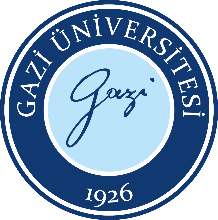 Lisansüstü Tez Benzerlik FormuDoküman No:FBE.FR.0014Lisansüstü Tez Benzerlik FormuYayın Tarihi:09.11.2022Lisansüstü Tez Benzerlik FormuRevizyon Tarihi:Lisansüstü Tez Benzerlik FormuRevizyon No:Lisansüstü Tez Benzerlik FormuSayfa:1/1                                                       Ön Tarama                      Son Tarama                                                       Ön Tarama                      Son Tarama                                                       Ön Tarama                      Son Tarama                                                       Ön Tarama                      Son TaramaBenzerlik taraması, yukarıda verilen ölçütlerin ışığı altında yapılmıştır. Benzerlik taraması sonucunda ilgili tez jüri üyelerine   Gönderilebilir             Gönderilemez                                                                                                                                     Doç. Dr. Gürhan İÇÖZ                                                                                                                                 Enstitü Müdür YardımcısıBenzerlik taraması, yukarıda verilen ölçütlerin ışığı altında yapılmıştır. Benzerlik taraması sonucunda ilgili tez jüri üyelerine   Gönderilebilir             Gönderilemez                                                                                                                                     Doç. Dr. Gürhan İÇÖZ                                                                                                                                 Enstitü Müdür YardımcısıBenzerlik taraması, yukarıda verilen ölçütlerin ışığı altında yapılmıştır. Benzerlik taraması sonucunda ilgili tez jüri üyelerine   Gönderilebilir             Gönderilemez                                                                                                                                     Doç. Dr. Gürhan İÇÖZ                                                                                                                                 Enstitü Müdür YardımcısıBenzerlik taraması, yukarıda verilen ölçütlerin ışığı altında yapılmıştır. Benzerlik taraması sonucunda ilgili tez jüri üyelerine   Gönderilebilir             Gönderilemez                                                                                                                                     Doç. Dr. Gürhan İÇÖZ                                                                                                                                 Enstitü Müdür YardımcısıAçıklamalar: Bu form Enstitü yetkilisi tarafından doldurulacaktır.  Benzerlik Tarama Programı (Turnitin) Raporu saklanmalıdır. Benzerlik taraması ve elde edilen sonuç,  Benzerlik Tarama Programının (Turnitin) erişim sağladığı veri tabanlarıyla sınırlıdır.Gazi Üniversitesi Lisansüstü Eğitim-Öğretim ve Sınav YönetmeliğiYüksek lisans tezinin hazırlanması ve sonuçlandırılması - MADDE 21(3)Doktora tezinin hazırlanması ve sonuçlandırılması - MADDE 34(3)İlgili enstitü teze ilişkin intihal yazılım programı raporunu alarak danışmana ve jüri üyelerine gönderir. Rapordaki verilerde gerçek bir intihalin tespiti hâlinde gerekçesi ile birlikte karar verilmek üzere tez, enstitü yönetim kuruluna gönderilir.